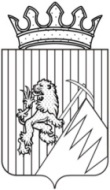 РЕШЕНИЕГУБАХИНСКОЙ ГОРОДСКОЙ ДУМЫI  СОЗЫВА	         _________ г.                                                                     № _____Губахинская городская Дума РЕШАЕТ:1. Создать Молодежный парламент при Губахинской городской Думе.2. Утвердить прилагаемое Положение «О молодежном парламенте при Губахинской городской Думе».3. Опубликовать решение на Официальном сайте Губахинского городского округа в информационно-телекоммуникационной сети Интернет.4. Решение вступает в силу с момента его официального опубликования.5. Контроль за исполнением данного Решения возложить на заместителя председателя Губахинской городской Думы А.Н. Мазлова.Заместитель председателя Губахинской городской Думы                                                        А.Н. МазловГлава города Губахи  - глава администрации города Губахи                                              Н.В. ЛазейкинУТВЕРЖДЕНОрешением Губахинской городской Думы от 26.01.2017 г.  № 407ПОЛОЖЕНИЕ О МОЛОДЕЖНОМ ПАРЛАМЕНТЕ ПРИ ГУБАХИНСКОЙ ГОРОДСКОЙ ДУМЕ1. Общие положения1.1. Молодежный парламент при Губахинской городской Думе (далее  - Молодежный парламент) является постоянно действующим коллегиальным совещательным органом и консультативным органом при Губахинской городской Думе (далее – Дума). Молодежный парламент создается с целью содействия деятельности Думы в сфере регулирования прав и законных интересов  молодежи, а также участия представителей молодежи в процессе выработки и принятия решений в области молодежной политики.1.2. Молодежный парламент осуществляет свою деятельность на общественных началах в соответствии с Конституцией Российской Федерации, федеральными законами и законами Пермского края, настоящим Положением  и Регламентом Молодежного парламента.1.3. Деятельность Молодежного парламента освещается на официальном сайте Губахинского городского округа в разделе «Молодежный парламент» и на официальных страницах в социальных сетях.2. Основные цели, задачи и функции Молодежного парламента2.1. Целями Молодежного парламента являются содействие развитию контактов молодежи с органами местного самоуправления Губахинского городского округа, содействие формированию эффективных законодательных решений с непосредственным участием представителей молодежи города Губахи.2.2. Основными задачами, направленными на достижение цели Молодежного парламента являются:1) участие  представителей молодежи в разработке проектов нормативных правовых актов города Губахи;2) подготовка предложений  по проектам нормативных правовых актов, рассматриваемых Думой;3) приобщение молодежи города Губахи к парламентской и общественной деятельности;4) формирование в молодежной среде политической и правовой культуры;5) обеспечение сотрудничества Думы, его комитетов, комиссий, депутатских объединений (фракций) с молодежью и молодежными общественными объединениями края;6) расширение и укрепление связей между молодежными общественными объединениями Пермского края и других регионов Российской Федерации.2.3. Основными функциями, направленными на достижение целей и решение соответствующих задач Молодежного парламента являются:1) подготовка рекомендаций органам местного самоуправления города Губахи;2) проведение общественной экспертизы принятых нормативных правовых актов либо проектов таких актов;3) участие в организации и проведении публичных слушаний;4) осуществление процедуры гражданского контроля исполнения нормативных правовых актов.3. Состав и порядок формирования Молодежного парламента3.1. Молодежный парламент состоит из членов Молодежного парламента, количество которых составляет 20 человек. Срок полномочий Молодежного парламента составляет два года со дня утверждения его состава.3.2. Членами Молодежного парламента могут быть граждане Российской Федерации в возрасте от 16 до 35 лет включительно (на дату проведения отбора), проживающие постоянно на территории Губахинского городского округа, в том числе граждане, являющиеся членами муниципального молодежного кадрового резерва, сформированного в соответствии с Положением о молодежном кадровом резерве Губахинского городского округа.3.4. Молодежный парламент формируется путем проведения Конкурсного отбора.3.5. Сроки проведения конкурсного отбора членов Молодежного парламента  определяются решением Думы не менее чем за 40 дней до даты проведения конкурсного отбора.	Информация об объявлении конкурса по формированию Молодежного парламента, об условиях и сроках его проведения в течение 10 дней  со дня принятия соответствующего решения Думы в обязательном порядке размещается на официальном сайте Губахинского городского округа.4. Организационная комиссия по формированию Молодежного парламента4.1. В целях формирования Молодежного парламента создается организационная комиссия по формированию Молодежного парламента (далее – Организационная комиссия). 4.2. В состав Организационной комиссии входят депутаты Думы, представители администрации города, члены общественных объединений и представители некоммерческих организаций города Губахи. Состав Организационной комиссии утверждается постановлением председателя Думы. 4.3. Организационная комиссия осуществляет координацию по всем вопросам, связанным с формированием Молодежного парламента, а именно:1) объявляет конкурс по формированию Молодежного парламента;2) рассматривает заявки на включение представителей в члены Молодежного парламента;3) проводит отбор кандидатов в состав Молодежного парламента.5. Конкурсный отбор членов Молодежного парламента.5.1. Выдвижение кандидатов для участия в конкурсе по формированию Молодежного парламента осуществляется путем самовыдвижения в соответствии с пунктом 5.2. настоящего Положения.5.2. Кандидат в члены Молодежного парламента представляет в Организационную комиссию следующие документы:	1) заявление на участие в отборе кандидатов в члены Молодежного парламента согласно Приложению к настоящему Положению;	2) конкурсную работу, включающую в себя  информацию о целях кандидата и предложениях по решению задач, стоящих перед Молодежным парламентом. Объем конкурсной работы не должен превышать 4 листов формата А4;	3) копию паспорта гражданина Российской Федерации;	4) согласие кандидата на обработку персональных данных;	5) две фотографии 3х4.5.3.Организационная комиссия проводит собеседование с кандидатами в члены Молодежного парламента, прошедшими отбор по результатам рассмотрения конкурсных работ. 5.4. После проведения конкурса Организационная комиссия в течение 10 рабочих дней принимает решение о завершении формирования Молодежного парламента и утверждает его персональный состав.5.5. Решение Организационной комиссии об отборе в состав Молодежного парламента оформляется протоколом заседания комиссии, который подлежит  направлению в адрес Думы в срок не позднее чем за 10 дней до окончания процедуры формирования Молодежного парламента.Дума на основании протокола  Организационной комиссии принимает решение об утверждении персонального состава Молодежного парламента. Данное решение размещается на официальном сайте Губахинского городского округа.5.6. Члены Молодежного парламента, отобранные в состав Молодежного парламента, принимаются депутатами Думы на должность помощника на общественных началах.6. Полномочия Молодежного парламента6.1. К полномочиям Молодежного парламента относятся:1) выработка предложений Думе в рамках своей компетенции;2) осуществление взаимодействия молодежи и молодежных общественных объединений с Думой по вопросам реализации молодежной политики;3) выработка рекомендаций Думе и внесение предложений по решению проблем  в сфере реализации молодежной политики;4) участие в работе комиссий и комитетов Думы при подготовке и рассмотрении проектов нормативных правовых актов, затрагивающих права и интересы молодежи;5) участие в общественных слушаниях, круглых столах и других мероприятиях по проблемам реализации молодежной политики, проводимых на территории Губахинского городского округа;6) выработка предложений по изменению и дополнению настоящего Положения;7) принятие регламента Молодежного парламента, внесение изменений в регламент;8) взаимодействие с органами местного самоуправления Губахинского городского округа, Молодежным парламентом при Законодательном Собрании Пермского края, молодежными парламентами других муниципальных образований, молодежными общественными объединениями в пределах своих полномочий.7. Структура Молодежного парламента7.1. Структуру Молодежного парламента составляют:1) председатель Молодежного парламента;2) заместитель председателя Молодежного парламента;3) совет, комиссии, рабочие группы Молодежного парламента.7.2. На первом заседании Молодежного парламента из числа членов Молодежного парламента на срок его действия избираются председатель Молодежного парламента и его заместитель.Выборы председателя и заместителя председателя Молодежного парламента осуществляются открытым голосованием. Председатель, заместитель председателя Молодежного парламента считаются избранными, если за них проголосовало более половины голосов от установленного числа членов Молодежного парламента.Решения об избрании председателя Молодежного парламента и заместителя председателя оформляются решениями Молодежного парламента.7.3. Председатель Молодежного парламента:1) председательствует на заседании Молодежного парламента и его совета; представляет Молодежный парламент в отношениях с органами государственной власти, органами местного самоуправления, общественными и другими организациями и учреждениями;2) информирует Думу о рассмотренных на заседаниях Молодежного парламента и совета Молодежного парламента вопросах и принятых ими решениях;3) созывает совет Молодежного парламента;4) координирует работу Молодежного парламента, совета, комиссий, рабочих групп Молодежного парламента;5) организует обеспечение членов Молодежного парламента необходимой информацией и материалами;6) выполняет другие полномочия, возложенные на него решением Молодежного парламента, совета Молодежного парламента.7) представляет Думе  ежегодный отчет о деятельности Молодежного парламента.7.4. Заместитель председателя Молодежного парламента:1) ведет заседание Молодежного парламента в отсутствие председателя; замещает председателя Молодежного парламента в его отсутствие;2) в пределах своих полномочий координирует деятельность комиссий Молодежного парламента, осуществляет организационное и иное обеспечение деятельности комиссий, рабочих групп Молодежного парламента;7.5. Для обеспечения полномочий Молодежного парламента образуется Совет Молодежного парламента, в состав которого входят председатель Молодежного парламента, заместитель председателя, председатели комиссий Молодежного парламента. Совет Молодежного парламента  возглавляет председатель Молодежного парламента.	Совет Молодежного парламента созывается по мере необходимости, но не реже одного раза в квартал.	Совет Молодежного парламента координирует работу комиссий, рабочих групп Молодежного парламента, разрабатывает планы работы Молодежного парламента и представляет их на утверждение Молодежного парламента.7.6. Каждый член Молодежного парламента (за исключением председателя и заместителя председателя Молодежного парламента) обязан состоять в одной из Комиссий Молодежного парламента.	Председатель и заместитель председателя комиссии Молодежного парламента избираются на заседании комиссии из числа ее членов.	Заседания комиссии проводятся не реже одного раза в квартал. Заседание правомочно, если на нем присутствуют более половины от установленного членов Молодежного парламента.	Комиссии Молодежного парламента:1) формируют предложения к проектам нормативных актов по вопросам молодежной политики и направляют их в письменном виде в совет Молодежного парламента;2) осуществляют подготовку проектов решений Молодежного парламента и выносят их на рассмотрение совета Молодежного парламента;3) организуют работу по направлениям своей деятельности в соответствии со своим планом работы и во взаимодействии с постоянными комитетами и комиссиями Думы;4) выполняют поручения совета Молодежного парламента;Решения комиссии носят рекомендательный характер. 7.7. Молодежный парламент по предложению совета Молодежного парламента из числа своих членов может образовывать рабочие группы Молодежного парламента. В работе рабочих групп Молодежного парламента могут участвовать представители молодежных общественных объединений, органов местного самоуправления, специалисты.8. Права и обязанности члена Молодежного парламента8.1. Член Молодежного парламента имеет право:1) участвовать в подготовке решений по вопросам, касающимся деятельности Молодежного парламента;2) вносить на рассмотрение Совета Молодежного парламента предложения по повестке дня заседания Молодежного парламента;3) участвовать в заседаниях Молодежного парламента, его комиссий, рабочих групп и иных мероприятиях, организуемых Молодежным парламентом;4) выбирать кандидатуры, избирать и быть избранным на выборные должности в Молодежном парламенте и его органах;5) вносить на рассмотрение Молодежного парламента проекты решений в порядке инициативы;6) получать необходимую информацию о работе Молодежного парламента.8.2. Член Молодежного парламента обязан:1) участвовать в заседаниях Молодежного парламента, общественных слушаниях, круглых столах;2) выполнять поручения Совета Молодежного парламента, органов Молодежного парламента, членом которых он является;8.3. Членство в Молодежном парламенте прекращается досрочно по следующим основаниям:1) подача членом Молодежного парламента заявления о сложении своих полномочий; 2) выезд члена Молодежного парламента на постоянное место жительства за пределы Губахинского городского округа; 2) неявка без уважительной причины (уважительными причинами неявки на заседание Молодежного парламента являются: отпуск, командировка, режим трудовой и учебной деятельности, выполнение государственных и общественных обязанностей, состояние здоровья) на заседания Молодежного парламента более трех раз в течение года; 3) вступление в законную силу обвинительного приговора суда в отношении члена Молодежного парламента;4) признание в установленном законом порядке судом члена Молодежного парламента недееспособным или ограниченно дееспособным; 5) смерть члена Молодежного парламента;6) утрата членом Молодежного парламента гражданства Российской Федерации;7) призыв на военную службу.8.4. В случае досрочного прекращения полномочий члена Молодежного парламента, прошедшего конкурс, членом Молодежного парламента становится следующий по списку кандидат, получивший наибольший итоговый балл, но не прошедший конкурсный отбор. 9. Организация деятельности Молодежного парламента9.1. Первое заседание Молодежного парламента организует Дума в двухнедельный срок после решения Думы об утверждении персонального состава Молодежного парламента.9.2. Заседания Молодежного парламента проводятся по мере необходимости, но не реже одного раза в квартал.9.3. Заседания Молодежного парламента являются открытыми. В работе Молодежного парламента могут принимать участие должностные лица местного самоуправления Губахинского городского округа, депутаты городской Думы, иные приглашенные лица.9.4. Заседание Молодежного парламента правомочно, если на нем присутствует не менее двух третей от установленного числа членов Молодежного парламента.9.5. Молодежный парламент по направлениям своей деятельности разрабатывает и принимает решения для их рассмотрения на профильных комитетах Думы.Решения Молодежного парламента носят рекомендательный характер.9.6. Решения Молодежного парламента принимаются большинством голосов от числа присутствующих на заседании членов Молодежного парламента.9.7. Информационное и организационное обеспечение деятельности Молодежного парламента осуществляется Думой.9.8. Деятельность Молодежного парламента прекращается:	1) по истечении срока полномочий Молодежного парламента соответствующего созыва;	2) по решению Думы;	3) Совет Молодежного парламента принимает решение о досрочном прекращении деятельности Молодежного парламента и направляет его в Думу.Приложение к Положению «О Молодежном парламенте при Губахинской городской Думе» 
ФОРМА ЗАЯВЛЕНИЯ НА УЧАСТИЕ В ОТБОРЕ КАНДИДАТОВ В ЧЛЕНЫ МОЛОДЕЖНОГО ПАРЛАМЕНТА                                                                                        Председателю организационной                                                                                        комиссии по формированию       								 Молодежного парламента                                           Ф.И.О.                                                  От  Ф.И.О. ЗаявлениеПрошу допустить к участию в конкурсе отбора кандидатов в члены Молодежного парламента при Губахинской городской Думе. В соответствии с Положением о Молодежном парламенте при Губахинской городской Думе сообщаю о себе следующую информацию.Место рождения: Сведения об образовании:Паспорт: серия _____________ номер _____________ выдан ______________
__________________________________________________________________Место работы, должность: _________________________________________
__________________________________________________________________Участие в общественных организациях (объединениях), выполняемая общественная работа (в том числе профессиональных, научно-технических и др.)Сфера интересов и увлечений: ___________________________________________
_________________________________________________________________________Достижения в науке, спорте, искусстве: ___________________________________
_________________________________________________________________________
_________________________________________________________________________
_________________________________________________________________________Домашний адрес (адрес фактического проживания):индекс  ___________область _________________ район________________________________населенный пункт  _____________________________________________                                                        (город, село, поселок и др.)улица __________________________ дом _______ корп.______ квартира ___Контактная информация (тел.: домашний, рабочий, сотовый; e-mail): _______________________________________________________________________Подтверждаю готовность участия во втором этапе отбора: _________________  ________________________      ____________________________________________
                   (подпись)                                        (расшифровка подписи)Предложения по работе молодежного парламента при Губахинской Городской Думе:__________________________________________________________________
______________________________________________________________________________________________________________________________________________На обработку моих вышеуказанных персональных данных в целях организации деятельности молодежного парламента при Губахинской городской Думе согласен(а).___________________ __________________________________
                   (подпись)                                                                                        (расшифровка подписи)Дата заполнения «____» _____________ 201__ года               ___________________  __________________________________
                   (подпись)                                                                                (расшифровка подписи)Об утверждении Положения «О Молодежном парламенте при Губахинской городской Думе»Дата рождения:числочисломесяцмесяцгодгодгодгодФормальные характеристикиполученного образованияПоследовательность получения образованияПоследовательность получения образованияФормальные характеристикиполученного образованияпервоевтороеДаты начала и окончания обучения  начало            окончание__________    _________(месяц, год)                 (месяц, год)начало            окончание__________    _________(месяц, год)                 (месяц, год)Уровень образования(среднее, среднее профессиональное, высшее, аспирантура, адъюнктура, докторантура)Форма обучения(очная, вечерняя, заочная)Полное наименование учебного заведения (с указанием адреса учебного заведения)Факультет/класс Специальность (при наличии) Класс, курс, группа (для продолжающих обучение)ГодыпребыванияНаселенныйпунктНазваниеорганизации (объединения)Выполняемая общественная работа